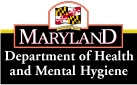 Maryland Department of Health and Mental hygienePrevention and Health Promotion Administration                      TB CONTROL and PREVENTION ANNUAL UPDATE                                            TB Elimination: One Contact at a TimeMarch 20, 2014Ten Oaks Ballroom, Clarksville, MD8:00 - 8:45 a.m.	Registration and Continental Breakfast8:45 - 8:50 a.m.	Welcome 				Nancy Baruch, RN, MS, MBA, Chief			Center for TB Control and Prevention			Maryland Department of Health and Mental Hygiene8:50-9:00 a.m.		Opening Remarks			Deborah B. McGruder, MPH, PMP			Director, Infectious Disease Bureau			Maryland Department of Health and Mental Hygiene9:00-10:00 a.m.	Public Health 2014: Communicable Disease Control in an Era of Health Care Reform 			Pat Chaulk, MD, MPHActing Deputy Commissioner Communicable Disease Control			Baltimore City Health Department 10:00 -10:15 a.m.	Break10:15-10:45 a.m.         The Changing Landscape of TB: Maryland 2013 David Blythe MD, MPHState Epidemiologist			Maryland Department of Health and Mental Hygiene10:45-11:00 a.m.	LTBI Treatment and Federally Qualified Health CentersMontique Shepherd IICDC Public Health AssociatePrevention  and Health Promotion Administration Maryland Department of Health and Mental Hygiene11:00-11:40 a.m.	2013 Expert Panel New Practice Recommendations	Nancy Baruch, RN, MBA	Center for TB Control and Prevention			Maryland Department of Health and Mental Hygiene11:40-12:00 p.m.	2013 B-Waiver and Genotyping Summary			Andrea Palmer, MA, EpidemiologistCenter for TB Control and Prevention			Maryland Department of Health and Mental Hygiene12:00-12:15 p.m.	Dr. David Glasser Memorial Tuberculosis Control Award			Patrick Chaulk, MD, MPHActing Deputy Commissioner Communicable Disease Control			Baltimore City Health Department 12:15- 1:00 p.m.	LUNCH1:00 - 2:00 p.m.	 Behind Bars: Correctional Contact Investigations	Sarah Bur, RN, MPH	Infection Prevention & Control Officer	Federal Bureau of Prisons	2:00 -2:15 p.m.	Break2:15-3:15 p.m.		Interferon Gamma Release Assays: The Good, The Bad and The UglySusan E. Dorman, MD 			Associate Professor of Medicine and International HealthJohns Hopkins University School of Medicine	3:15-3:35p.m.		Current Trends in Refugee Health			Dipti D. Shah, MPH Chief,	Office of Immigrant HealthState Refugee Health Coordinator 			Maryland Department of Health and Mental Hygiene3:35-3:50 p.m.		Tuberculosis Testing in a New Biosafety Level 3 Laboratory Jafar H. Razeq, Ph.D.Chief, Public Health MicrobiologyMaryland Department of Health and Mental Hygiene3:50-4:00 p.m.		Closing Remarks and EvaluationThis course is co-sponsored with Howard Community CollegeIn order to receive a certificate for the conference, 100% attendance is required.This training is funded, in part, by the Maryland Tuberculosis Elimination and Laboratory Cooperative Agreement CDC-RFA-PS10-100504CONT13. .